NAPLES DAILY NEWS1100 Immokalee RoadNaples, FloridaPhone:  239-262-3161PUBLIC NOTICECOLLIER COUNTY GOVERNMENT / COLLIER AREA TRANSITCOLLIER COUNTY, FLORIDA In accordance with the U.S. Department of Transportation Rules, and 49 CFR Part 26, as amended, Collier County / Collier Area Transit hereby notifies the public that it is recommending the following Disadvantaged Business Enterprise (DBE) goal for applicable professional, consulting, construction, and procurement contracts during Fiscal Years 2023/2024/2025, to be completed following the completion of the public comment period.The overall total DBE goal is   2.87%.    Information pertaining to this goal and a description of how it was selected is available for inspection from 8:00 a.m. to 5:00 p.m. Public Transit & Neighborhood Enhancement
8300 Radio Rd Naples, FL 34104Written comments on this goal will be accepted for 30 days from the date of this notice.  The comments are for informational purposes only and maybe sent to the DBE Contact, at the above reference address, or to the Regional Civil Rights Officer, Federal Transit Administration, Region IV, 230 Peachtree Street, NE, Suite 800, Atlanta, GA  30303.Collier Area Transit operates in compliance with the Federal Transit Administration (FTA) program requirements ensures that transit services are made available and equitably distributed, and provides equal access and mobility to any person without regard to race, color, national origin, disability, gender or age. Title VI of the Civil Rights Act of 1964; FTA Circular 4702.1A, “Title VI and Title VI Dependent Guidelines for Federal Transit Administration RecipientsThe proposed DBE Goal will be considered the final DBE Goal unless substantive public comments are received within the public comment period. To be published on:  May 23, 2022Please send proof of publication to:Public Transit & Neighborhood EnhancementAttn: Omar DeLeon, Transit Manager8300 Radio Rd Naples, FL 34104(239) 252-7777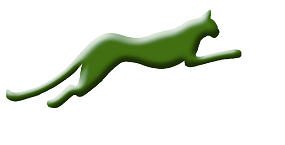 